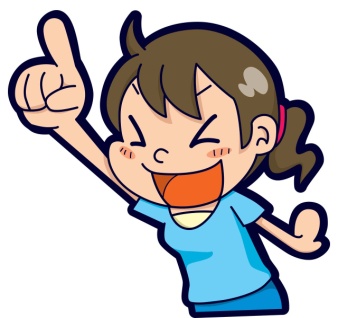 ～ 実践的なビジネスプラン作成と支援施策 ～　事業が予定通りに進むためには、計画の段階で、自身の提供する商品やサービスがお客様のニーズを的確にとらえているかを十分検討することが大切です。　当初の計画に反してなかなか思い通りに進まず、苦労しているケースの多くが、数字合わせにこだわり過ぎた計画書によるものと考えられます。　本セミナーは、実践的なビジネスプランの作成ポイントについて、初めての方にもわかりやすく解説するとともに、ご自身の計画を作成していただく内容となっています。また、最終日には、創業融資制度や創業支援施策の説明、個別相談会も実施いたします。　大勢の皆様がご参加下さいますようご案内申し上げます。※本セミナーを修了すると“認定特定創業支援を受けた創業者”として、株式会社を設立する際、登録免許税が軽減されるなどの支援施策が受けられる場合があります。○対象者：創業を目指している方。創業後間もない方。新分野への進出を検討している方。　　　　 経営計画の作成について学びたい方。○期　間：平成2７年９月６日（日）・１３日（日）・２７日（日）・10月３日（土）（４日間コース）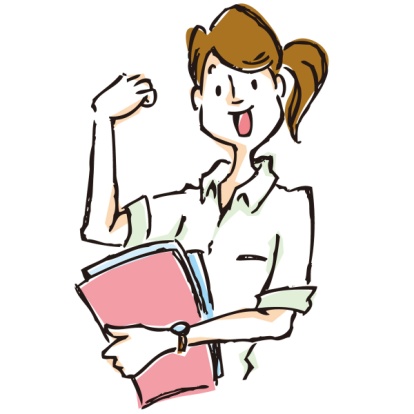 ○受講料：５，０００円／人（受講初日にご持参ください）○会　場：甲府商工会議所　　※昼食は各自ご用意ください。○定　員：５０名（申込者が15名に達しない場合、中止することがあります）主催　甲府商工会議所共 催　日本政策金融公庫甲府支店、山梨県信用保証協会、山梨中央銀行甲府信用金庫、山梨信用金庫、山梨県民信用組合（順不同）お申込み・お問合せ先／裏面カリキュラムをご覧の上、申込書に必要事項を記入し、FAXにて送信いただくか、当所ＨＰよりお申込み下さいhttp://www.kofucci.or.jp/cci/seminar/mousikomi.htm甲府商工会議所中小企業振興部　担当：中沢、長沼　〒400-8512 甲府市相生2-2-17☎055-233-224１　Fax055-233-2131　 ――――――――――――――――――――――――――――――――――――――――H2７年度 創業セミナー　受講申込書◆　お申込受付後、受講料等の請求書をお送りしますので、セミナー初日にご持参下さい。◆　ご記入いただいた情報は、今後、主催者及び共催者からビジネス情報を提供することに利用させていただきますＨ２７年度 創業セミナー カリキュラム講師：一般社団法人山梨県中小企業診断士協会　創業支援担当 中小企業診断士あなたが創業したいと希望する業種のビジネスプランを作成する！氏名：氏名：性別： 男 ・ 女年齢：　　才TEL:E-mail：E-mail：E-mail：住所：〒住所：〒住所：〒住所：〒職業：職業：職業：職業：創業の内容・時期・ご質問などをご記入下さい。創業の内容・時期・ご質問などをご記入下さい。創業の内容・時期・ご質問などをご記入下さい。創業の内容・時期・ご質問などをご記入下さい。№日時日時研修テーマと内容１９月６日（日）9：30～11：30○講義・演習・創業の心構え（経営者に必要なリーダーシップ）・自己紹介と創業希望業種決定（日本政策金融公庫「創業の手引」から）１９月６日（日）11:30～12：30○グループ編成とグループ演習・創業の心構え（経営者に必要なリーダーシップ）１９月６日（日）13：30～14：30○講義・解説・ビジネスプランの作り方（事業目的の設定とマーケティング戦略）１９月６日（日）14：30～15：30○グループ演習・ビジネスプラン作成（事業目的の設定とマーケティング戦略）１９月６日（日）15:30～16:30○創業体験談と質疑応答２９月１３日（日）9：30～11：00○講義・解説・ビジネスプランの作り方（企業経営に必要な経理・税務について）２９月１３日（日）11:00～12：30○講義・解説・ビジネスプランの作り方（新規開業のための資金計画の作り方）２９月１３日（日）13：30～15：30○演習　・ビジネスプラン作成（新規開業のための資金計画作成）２９月１３日（日）15：30～16：30○グループ演習・ビジネスプラン（新規開業のための資金計画）に関する意見交換３９月２７日（日）9：30～11：30○講義・解説・創業に必要なインターネット活用術・インターネットを活用した広報・販売戦略について３９月２７日（日）11：30～12：30○講義・解説・事業計画（ビジネスプラン）の策定について３９月２７日（日）13：30～16:30○演習・助言・発表・事業計画（ビジネスプラン）の策定に関する助言・事業計画（ビジネスプラン）の発表と意見交換４１０月３日（土）9：30～12：30○創業に必要な手続きと支援施策について（甲府商工会議所）○創業融資制度について（日本政策金融公庫）４１０月３日（土）9：30～12：30○創業資金等個別相談会（希望者のみ）・融資申込み予定の方やご自身の事業計画に対する相談など。